ECO-BUMPER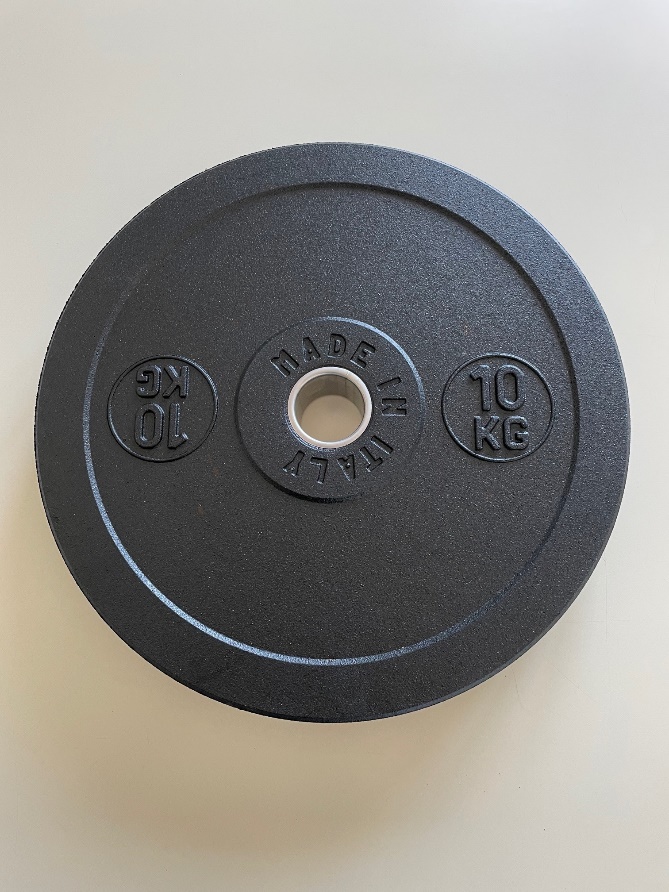 Disco per sollevamento pesi, realizzato in granulo ultrafine SBR di gomma riciclata, derivante da pneumatici fuori uso. Ideale per il sollevamento pesi olimpionico, rispetta gli standard olimpici della federazione sportiva internazionale IWF (International Weightlifting Federation).CARATTERISTICHEunico diametro di 45cm foro centrale del diametro di 50mm (standard bilancieri olimpionici)  foro con finitura in acciaioprodotti al 95% con materiale riciclato VANTAGGIRiduzione della possibilità di infortunioRiduzione del rimbalzo a terraProtezione del pavimento dai danni di cadutaRiduzione del rumoreProdotto Ecologico che risponde ai criteri di Sostenibilità AmbientaleDisponibile nelle versioni 5kg, 10kg, 15kg, 20kg, 25kg. Lo spessore varia a seconda del peso.
Tolleranza peso: dall’ 1% al massimo del 3% a seconda delle taglie.DETTAGLI TECNICI COLORI DISPONIBILIDisponibile nel colore classico NERO ASSOLUTO o nella versione MELANGE, ottenuta mescolando granulo nero con EPDM colorato, nella percentuale del 5%, con un minimo d’ordine.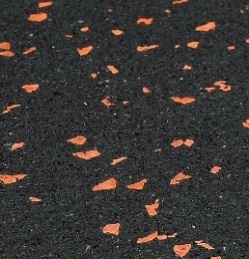 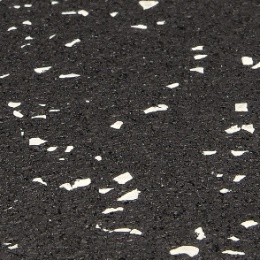 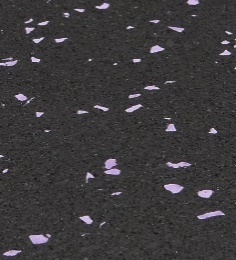 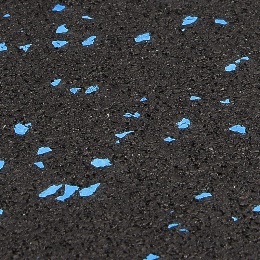             Sky Blue EPDM 5%                     Viola EPDM 5%                          Grigio EPDM 5%                     Arancio EPDM 5%                   RAL: 5024                                 RAL: 4005                                    RAL: 7040                                  RAL: 2028PULIZIAPer mantenere puliti ed efficienti i dischi eco-bumpers, è consigliabile rimuovere la polvere con un panno.
Per rimuovere o sporco più ostinato, si consiglia l’uso di un panno umido ben strizzato. AVVERTENZEAl fine di ridurre al massimo il rimbalzo del peso ma anche al fine di prolungare il periodo di duratura, si consiglia di rivestire il pavimento della zona di allenamento con superfici gommate, come l’ECO-WEIGHTLIFT.L’esposizione ai raggi solari può determinare, nel tempo, una variazione di colore del prodotto. Lo stoccaggio è preferibile in zona coperta, ventilata ed a temperatura ambiente.Peso (Kg)510152025 Spessore (mm)306090120150Tolleranza Peso3%2%2%1%1%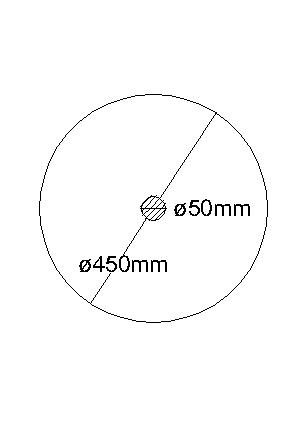 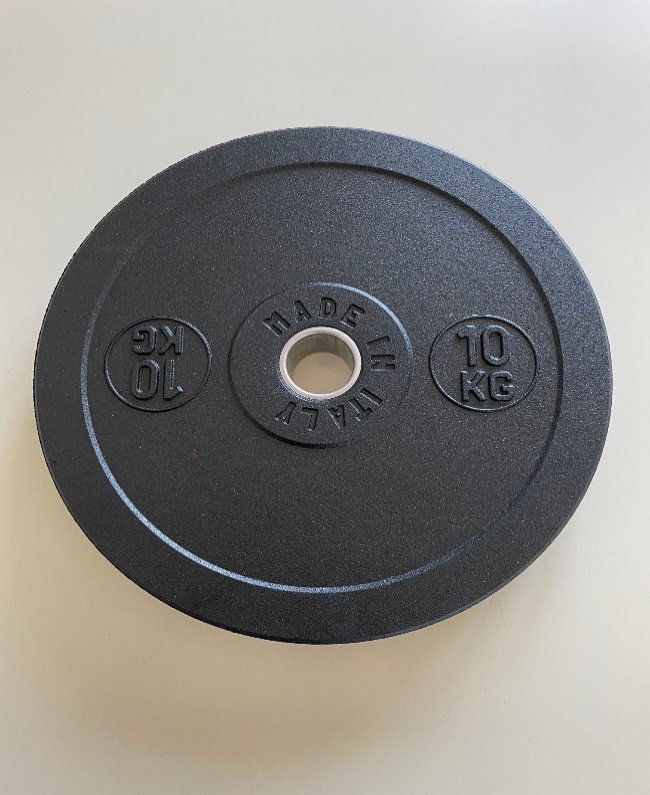 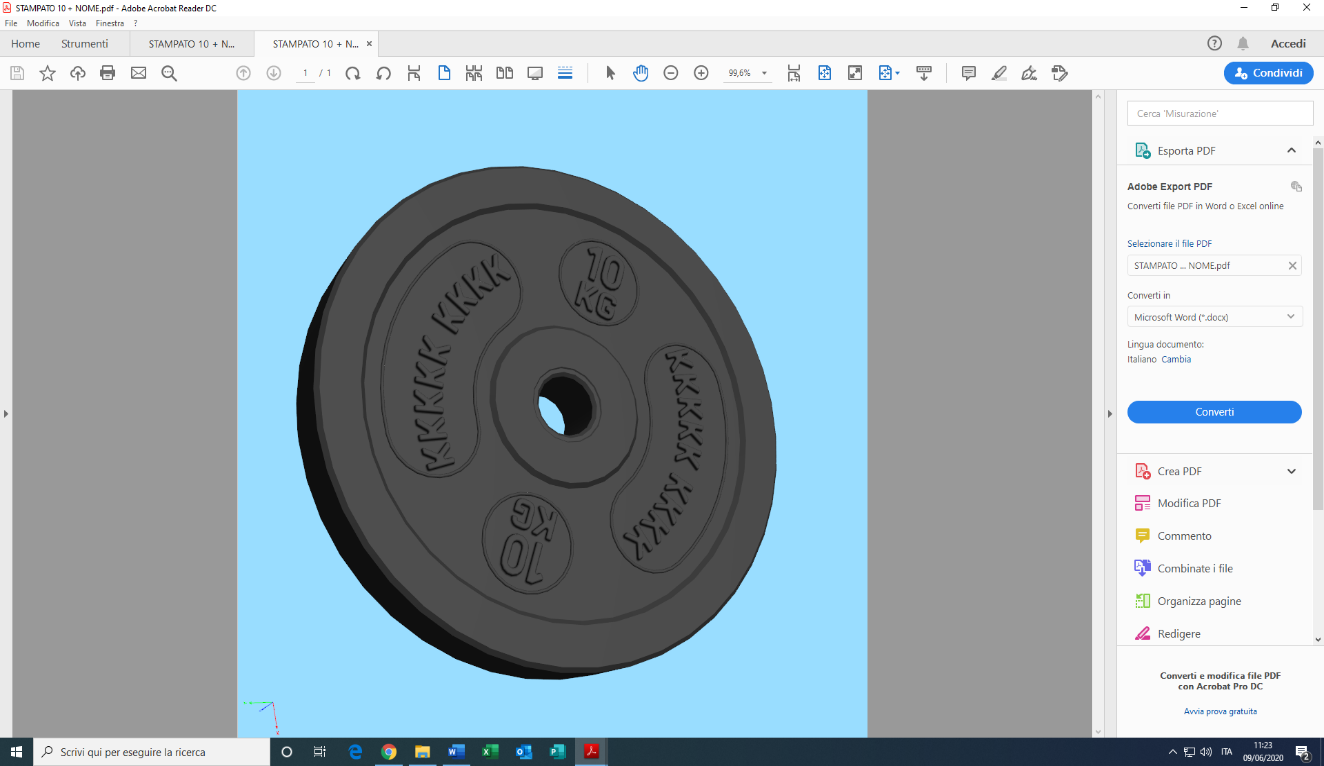 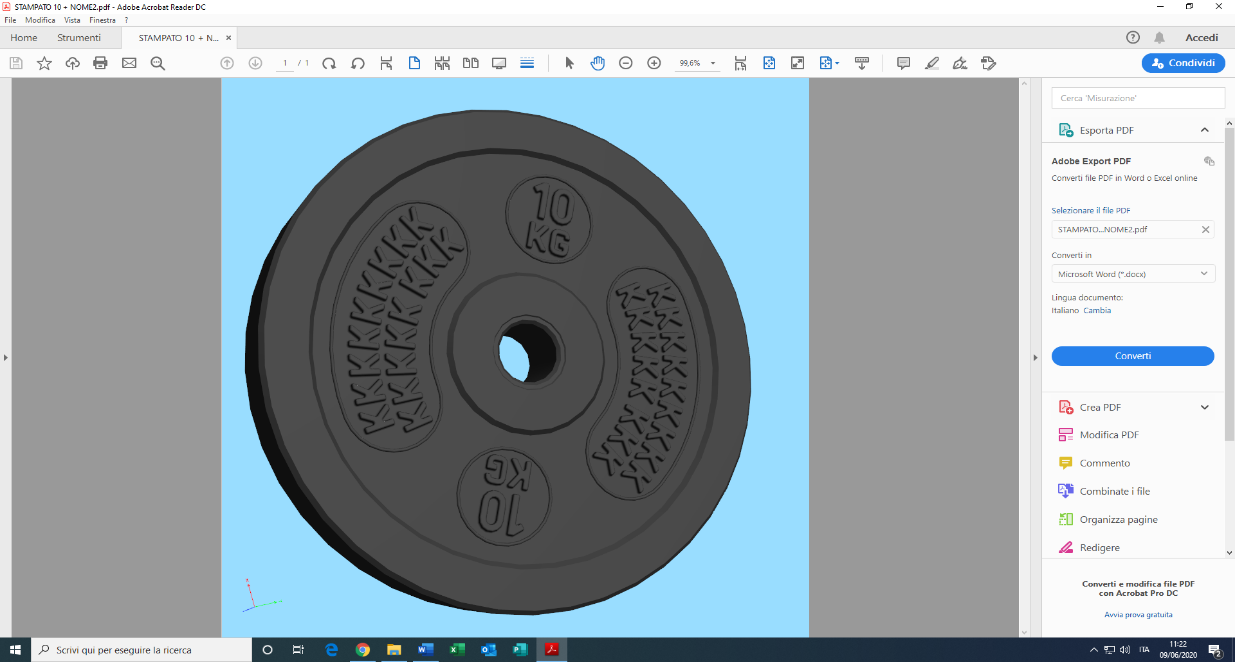 Ø 45cmØ Foro centrale: 50mmForo in acciaioIndicazione peso in rilievoPersonalizzazione mono-rigaPersonalizzazione doppia riga